Российская ФедерацияНовгородская область Крестецкий районСовет депутатов Новорахинского   сельского поселения РЕШЕНИЕот 13.04.2016 № 38д. Новое РахиноО внесении изменений в решение Совета депутатов Новорахинского сельского поселения от 24.10.2013 № 183В соответствии областным законом от 29.06.2015 № 795-ОЗ                 «О внесении изменений в областной закон о некоторых вопросах правового регулирования муниципальной службы в Новгородской области, Совет депутатов Новорахинского сельского поселенияРЕШИЛ:1.Внести изменения в решение Совета депутатов Новорахинского сельского поселения от 24.10.2013  № 183 «О квалификационных требованиях, необходимых для замещения должностей муниципальной службы в Администрации Новорахинского сельского поселения» (далее- Квалификационные требования):1.1. Пункт 2.1. Квалификационных требований изложить в редакции:       « 2.1. Для замещения высших, главных, ведущих и старших должностей муниципальной службы - наличие высшего  образования».2. Опубликовать решение в муниципальной газете  «Новорахинские вести» и на официальном сайте Администрации Новорахинского  сельского поселения в информационно-телекоммуникационной сети «Интернет».Глава поселения        Г.Н. Григорьев   _____________________________________________________________________________________Российская ФедерацияНовгородская область Крестецкий районСовет депутатов Новорахинского   сельского поселения РЕШЕНИЕот 13.04.2016 № 39д. Новое Рахино О внесении изменений  в Положения о проведении аттестации муниципальных служащих в Администрации Новорахинского  сельского поселенияВ соответствии областным законом от 29.06.2015 № 795-ОЗ                 «О внесении изменений в областной закон о некоторых вопросах правового регулирования муниципальной службы в Новгородской областиСовет депутатов Новорахинского сельского поселенияРЕШИЛ:1.Внесити изменения в Положение о  проведении аттестации муниципальных служащих в Администрации  Новорахинского  сельского поселения, утверждённое решением Совета депутатов Новорахинского сельского поселения  от   13.11.2013  № 189:1.1.подпункт «б» пункта 10  изложить в редакции: «б) о направлении муниципального служащего для получения дополнительного профессионального образования»2.Опубликовать решение в муниципальной газете «Новорахинские  вести» и в информационно-телекоммуникационной сети «Интернет» на официальном сайте Администрации Новорахинского сельского поселения.Глава поселения               Г.Н. Григорьев   ______________________________________________________________Российская ФедерацияНовгородская область Крестецкий районСовет депутатов Новорахинского   сельского поселения РЕШЕНИЕот  13.04.2016 № 40д. Новое РахиноО  внесении изменений в решение Совета депутатов Новорахинского сельского поселения от 14.11.2014  № 237В соответствии с Федеральным законом от  07 мая 2013 № 79-ФЗ «О запрете отдельным категориям лиц открывать и иметь счета (вклады), хранить наличные денежные средства и ценности в  иностранных банках, расположенных за пределами Российской Федерации, владеть и (или) пользоваться иностранными финансовыми инструментами», Совет депутатов  Новорахинского сельского поселенияРЕШИЛ:1. Внести изменения в решение  Совета депутатов Новорахинского сельского поселения   от 14.11.2014  № 237 «О Положении о  комиссии по рассмотрению вопросов урегулирования конфликта интересов в отношении лиц, замещающих муниципальные должности органах местного самоуправления Новорахинского сельского поселения» (далее Положение):1.1.Пункт 7 Положения дополнить  подпунктов «в» следующего содержания:«в)  поступление материалов проверки, свидетельствующих о неисполнении  соответствующими лицами обязанности  предусмотренной  Федеральным   законом  от  07 мая 2013 № 79-ФЗ «О запрете отдельным категориям лиц открывать и иметь счета (вклады), хранить наличные денежные средства и ценности в  иностранных банках, расположенных за пределами Российской Федерации, владеть и (или) пользоваться иностранными финансовыми инструментами (далее-Федеральный закон от  07.05.2013 № 79-ФЗ)» ;1.2. Положение дополнить пунктом 16.1 следующего содержания:«16.1. По итогам рассмотрения вопроса, указанного в подпункте «в» пункта 7 настоящего Положения, комиссия принимает одно из следующих решений:а)	считать, что   лицом, замещающим муниципальную должность, обязанности,  установленные  Федеральным законом от  07.05.2013           № 79-ФЗ) исполнены;___________________________________________________________________________________________________________________________________________б)	считать, что   лицом, замещающим муниципальную должность, обязанности , установленные  Федеральным законом от  07.05.2013 № 79-ФЗ) не исполнены (в этом случае комиссия инициирует рассмотрение вопроса по  досрочному  прекращению полномочий, освобождению замещаемой должности или увольнению в связи  с неисполнением указанной обязанности установленной  Федеральным законом от  07.05.2013 № 79-ФЗ лицом, замещающим муниципальную должность) 1.3. В пункте 17 Положения слова «пунктами 13 – 16» заменить словами  «пунктами 13 – 16.1».2.Опубликовать настоящее решение в муниципальной  газете «Новорахинские вести» и разместить на официальном сайте Администрации Новорахинского сельского поселения в информационно-телекоммуникационной сети «Интернет».Глава поселения          Г.Н. Григорьев______________________________________________________________________________________________Российская ФедерацияНовгородская область Крестецкий районСовет депутатов Новорахинского   сельского поселения РЕШЕНИЕот  13.04.2016 № 41д. Новое РахиноО мерах по реализации Федерального закона «О стратегическом планировании в Российской Федерации» на территории Новорахинского сельского поселения 	В соответствии с Федеральным законом от 28 июня 2014 года №172-ФЗ «О стратегическом планировании в Российской Федерации», областным законом от 26.12.2014 №684-ОЗ «О мерах по реализации Федерального закона «О стратегическом планировании в Российской Федерации» на территории Новгородской области»Совет депутатов Новорахинского сельского поселения РЕШИЛ:	1. К полномочиям Совета депутатов Новорахинского сельского поселения относятся:	1.1. Утверждение  Концепции  социально-экономического развития на среднесрочный период  и внесение корректировок в неё. 	1.2. Утверждение  бюджета на  очередной финансовый год. 	2. К полномочиям Администрации  Новорахинского сельского апоселения относятся: 	2.1.Утверждение прогноза социально-экономического развития Новорахинского сельского поселения на среднесрочный период. 	2.2.Одобрение прогноза социально-экономического развития Новорахинского сельского поселения на очередной  период.	2.3.Принятие порядка разработки и корректировки прогноза социально-экономического развития Новорахинского сельского поселения  среднесрочный  и очередной периоды. 	2.4.Определение основных направлений бюджетной и налоговой политики на очередной финансовый год.	2.5. Утверждение перечня муниципальных программ.	2.6.Утверждение муниципальных программ  Новорахинского сельского поселения, порядка их разработки, реализации и оценки их эффективности. 2.7. Принятие планов и программ развития Новорахинского сельского поселения, утверждение отчёта об  их исполнении. 	2.8. Принятие порядка разработки  и сроках составления проекта бюджета Новорахинского сельского поселения  на очередной финансовый год .	2.9. Утверждение бюджетного прогноза Новорахинского сельского поселения  на среднесрочный,   очередной период.          2.10. Иные полномочия в сфере стратегического планирования, определенные федеральными законами.3. Документы стратегического планирования Новорахинского сельского поселения разрабатываются в рамках целеполагания, прогнозирования, планирования и программирования. К ним относятся: 	3.1. Прогноз социально-экономического развития Новорахинского сельского поселения на среднесрочный период. 	3.2. Бюджетный прогноз Новорахинского сельского поселения на очередной период.	3.3. План развития Новорахинского сельского поселения  на среднесрочный, очередной период. 	3.4.Муниципальные программы Новорахинского сельского поселения. 	4.Решение опубликовать в  муниципальной газете «Новорахинские вести» и разместить на официальном сайте Администрации Новорахинского сельского поселения в информационно-телекоммуникационной сети «Интернет».Глава поселения      Г.Н. Григорьев   _____________________________________________________________________Российская ФедерацияНовгородская область Крестецкий районСовет депутатов Новорахинского   сельского поселения РЕШЕНИЕот  13.04.2016 № 42д. Новое РахиноОб утверждении Перечня услуг, которые являются  необходимыми и обязательными для предоставления государственных и муниципальных услуг Администрацией Новорахинского сельского  поселения 	В соответствии со статьёй 9 Федерального закона от 27 июля 2010 года № 210-ФЗ «Об организации предоставления государственных и муниципальных услуг» Совет депутатов Новорахинского сельского поселенияРЕШИЛ:1.Утвердить прилагаемый Перечень услуг, которые являются необходимыми и обязательными для предоставления  государственных и муниципальных услуг Администрацией Новорахинского сельского  поселения. 	2. Решение Совета депутатов Новорахинского сельского поселения от 26.12.2011 № 86 «Об утверждении Перечня услуг,  которые являются необходимыми  и обязательными для предоставления  Администрацией Новорахинского  сельского  поселения муниципальных   (государственных) услуг  и предоставляются организациями,  участвующими в предоставлении  муниципальных (государственных)  услуг».3.Опубликовать решение в  муниципальной газете «Новорахинские вести» и на официальном сайте Администрации Новорахинского сельского поселения в  информационно-телекоммуникационной  сети Интернет.Глава поселения	 Г.Н. Григорьев_________________________________________________________________________________________________________________________________________Утверждён решением Совета                                                                              депутатов Новорахинского                                                                                сельского поселения  от     13.04.2016 № 42Российская ФедерацияНовгородская область Крестецкий районСовет депутатов Новорахинского   сельского поселения РЕШЕНИЕот  13.04.2016 № 44д. Новое Рахино   	О внесении изменений в решение Совета депутатов  Новорахинского сельского  поселения от 30.12.2015 № 20Совет депутатов Новорахинского сельского поселенияРЕШИЛ:1.Внести изменения в решение Совета депутатов Новорахинского        сельского поселения  от 30.12.2015 № 20 «О бюджете Новорахинского сельского поселения на 2016 год» (далее - решение):В приложении  3 «Распределение бюджетных ассигнований по разделам и подразделам, целевым статьям (государственным (муниципальным)  программам и не программным направлениям деятельности), группам (группам и подгруппам) видов расходов на 2016 год классификации расходов бюджета Новорахинского сельского поселения» раздел « Национальная экономика» изложить в редакции:                1.2. В приложении 4 «Ведомственная структура расходов бюджета Новорахинского сельского поселения на 2016 год»      раздел «   Национальная экономика»        изложить в редакции:1.3. Приложение 6  «Распределение бюджетных ассигнований на реализацию муниципальных программ Новорахинского сельского поселения на 2016 год»   изложить в редакции:2. Опубликовать решение в муниципальной газете «Новорахинские вести» и разместить в информационно-телекоммуникационной сети «Интернет»     на  официальном сайте Администрации Новорахинского сельского поселения.Глава поселения      Г. Н. Григорьев		____________________________________________________________________________________________________Российская ФедерацияНовгородская область Крестецкий районАдминистрация  Новорахинского   сельского поселения от 13.04.2016 № 14д. Новое РахиноО внесении изменений в распоряжение  Администрации Новорахинского  сельского поселения  от 18.09.2014 № 23  	В соответствии с Федеральным законом от  07 мая 2013 № 79-ФЗ            «О запрете отдельным категориям лиц открывать и иметь счета (вклады), хранить наличные денежные средства и ценности в  иностранных банках, расположенных за пределами Российской Федерации, владеть и (или) пользоваться иностранными финансовыми инструментами	1. Внести в Положение о комиссии по соблюдению требований к служебному поведению муниципальных служащих Администрации Новорахинского сельского поселения и урегулированию конфликта интересов»,  утвержденное распоряжением Администрации Новорахинского сельского поселения от 18.09.2014 № 23 (далее Положение) следующие изменения:     1.1.Пункт 10 Положения дополнить  подпунктов «е» следующего содержания:«е)  поступление материалов проверки, свидетельствующих о неисполнении  соответствующими лицами обязанности  предусмотренной  Федеральным   законом  от  07 мая 2013 № 79-ФЗ «О запрете отдельным категориям лиц открывать и иметь счета (вклады), хранить наличные денежные средства и ценности в  иностранных банках, расположенных за пределами Российской Федерации, владеть и (или) пользоваться иностранными финансовыми инструментами (далее-Федеральный закон от  07.05.2013 № 79-ФЗ)» ;1.2. Положение дополнить пунктом 32.1 следующего содержания:«32.1. По итогам рассмотрения вопроса, указанного в подпункте «е» пункта 10 настоящего Положения, комиссия принимает одно из следующих решений:а)	считать, что   муниципальным служащим обязанности,  установленные  Федеральным законом от  07.05.2013 № 79-ФЗ) исполнены;б)	считать, что   муниципальным служащим установленные  Федеральным законом от  07.05.2013 № 79-ФЗ) не исполнены (в этом случае комиссия инициирует рассмотрение вопроса по  досрочному  прекращению полномочий, освобождению замещаемой должности или увольнению в связи  с неисполнением указанной обязанности установленной  Федеральным законом от  07.05.2013 № 79-ФЗ лицом, замещающим муниципальную должность)»; 1.2. Положение дополнить пунктом 32.2 следующего содержания:«32.2Решения комиссии оформляются протоколами, которые подписывают члены комиссии, принимавшие участие в ее заседании. Решение, принимаемое по итогам рассмотрения вопроса, указанного в подпункте «б» пункта 32.1 настоящего Положения, носит обязательный характер».	2. Распоряжение вступает в силу с момента подписания.	3. Опубликовать распоряжение в муниципальной газете «Новорахинские вести» и разместить на официальном сайте Администрации сельского поселения в информационно-телекоммуникационной сети «Интернет».Глава администрации	 Г.Н. Григорьев________________________________________________________________________________________Муниципальная газета                   ПЯТНИЦА 15 АПРЕЛЯ   2016   года                       № 11 (135)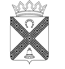 Н о в о р а х и н с к и е          вести2           Новорахинские вести                 пятница 15 апреля  2016   №  11  23           Новорахинские вести                 пятница 15 апреля  2016   №  11  3Наименование государственных и  муниципальных  услуг, предоставляемых Администрацией Новорахинского сельского поселения Перечень  предоставляемых государственных и муниципальных услуг12Выдача выписок из Реестра муниципальной собственности выдача юридическим и физическим лицам информации об объектах учёта (далее – выписки), содержащейся в Реестре муниципальной собственности, по установленной формеВыдача выписки из похозяйственной книги, справок и иных документов выдача (лично либо направление по почте) заявителю копий документов, выписок из похозяйственной книги, справок и иных документов, принятия необходимых мер, направление мотивированного ответа или уведомления об отсутствии запрашиваемых сведений.Выдача разрешения на проведение земляных работ Выдача ордера на проведение земляных работПредоставление информации о порядке предоставления жилищно-коммунальных услуг населению предоставление заявителю объективной и достоверной информации о предоставляемых  жилищно-коммунальных услугах населению;о нормативных правовых актах органов местного самоуправления, регулирующих отношение в сфере предоставления жилищно-коммунальных услуг населениюоб участии представителей органов местного самоуправления в годовых и во внеочередных общих собраниях собственников помещений в многоквартирных домах;информацию о муниципальных программах в жилищной сфере и в сфере коммунальных услуг;о расположенных на территории муниципального образования объектов коммунальной и инженерной инфраструктур, о лицах, осуществляющих эксплуатацию указанных объектов;о соблюдении установленных параметров качества товаров и услуг организаций, поставляющих ресурсы;о состоянии расчётов исполнителей коммунальных услуг с лицами, осуществляющими производство и реализацию ресурсов, необходимых для предоставления коммунальных услуг;отказ в предоставлении муниципальной услуги.Предоставление информации об объектах недвижимого имущества, находящихся в муниципальной собственности и предназначенных для сдачи в аренду предоставление информации  об объектах недвижимого имущества, находящихся в муниципальной собственности и предназначенных для сдачи в аренду Выдача разрешения на условно разрешенный вид использования земельного участка или объекта капитального строительства о предоставлении разрешения на условно разрешенный вид использования земельного участка или объекта капитального строительства; получение  постановления Главы администрации Новорахинского  сельского поселения о выдаче разрешения на условно разрешенный вид использования земельного участка или объекта капитального строительств;об отказе в предоставлении разрешения на условно разрешенный вид использования земельного участка или объекта капитального строительства;получение постановления Главы администрации Новорахинского сельского поселения об отказе в выдаче разрешения на условно разрешенный вид использования земельного участка или объекта капитального строительства. Предоставление зданий, строений, сооружений, помещений, находящихся в муниципальной собственности, в аренду, безвозмездное пользование, доверительное управление и иное право владения при признании  заявителя  победителем  торгов, принятие решения о предоставлении  муниципального имущества  по договору  аренды, безвозмездного пользования, доверительного управления  без проведения торгов, а  также  при принятии  решения о заключении  договора  аренды  на новый срок,  с заявителем  заключается  договор  аренды, безвозмездного  пользования, доверительного  управления   муниципальным имуществом;письменное сообщение об  отказе в предоставлении  муниципальной услуги  с указанием  причин отказа. Приватизация зданий, строений, сооружений, помещений, находящихся в собственности муниципального образования предоставление запрашиваемой информации либо приём письменного обращения, поданного в ходе личного приёма и направления его на регистрацию;отказ заявителю в предоставлении муниципальной услуги;заключение  договора  купли- продажи;отказ  в заключение  такого договора Присвоение почтовых адресов новым объектам, подтверждение почтовых адресов существующим объектам и получение новых адресов взамен ранее выданных почтовых адресоввыдача заявителю постановления Администрации о присвоении (уточнении) адреса объекту недвижимости;письменный отказ в присвоении (уточнении) адреса. Изменение вида разрешенного использования земельного участка и (или) объекта капитального строительства  выдача заявителю постановления (решения) на изменение вида разрешенного использования земельного участка и (или) объекта капитального строительства;отказ в выдаче решения на изменение вида разрешенного использования земельного участка и (или) объекта капитального строительства.Выдача документов (справки о составе семьи,  копии финансово-лицевого счета, выписки из домовой книги выдача информации в отношении жилых помещений и проживающих в них граждан, которая ведется в виде сведений, выписок, справок и копий документов, либо отказа в выдаче информации.Об утверждении административного регламента предоставления муниципальной услуги«Принятие решения о предварительном согласовании предоставления земельного участка»принятие   и выдача заявителю  постановления о предварительном согласовании предоставления земельного участка;  принятие и выдача заявителю  постановления  об отказе в предварительном согласовании предоставления земельного участка.Об утверждении административного регламента предоставления муниципальной услуги«Предоставление земельных участков гражданам для индивидуального жилищного строительства, ведения личного подсобного хозяйства в границах населенного пункта, садоводства, дачного хозяйства, гражданам и крестьянским (фермерским) хозяйствам для осуществления крестьянским (фермерским) хозяйством его деятельности»проект договора купли-продажи или аренды земельного участка;  отказ в предоставлении земельного участка без проведения аукциона;Об утверждении административного регламента предоставления муниципальной услуги«Предоставление земельных участков,  на которых расположены  здания, сооружения, помещения в них»решение о предоставлении земельного участка;  договор купли-продажи, аренды, безвозмездного пользования земельного участка;отказ в предоставлении земельного участка;Предоставление  муниципальной  услуги   по  назначению  и   выплате  пенсии  за выслугу    лет   муниципальным служащим,  а  также   лицам,  замещавшим муниципальные должности  в   Администрации   Новорахинского сельского поселенияуведомление об определении пенсии за выслугу лет на муниципальной службе; уведомление об отказе в предоставлении муниципальной услуги 4           Новорахинские вести                 пятница 15 апреля  2016   №  11  4Национальная экономика041452,300Дорожное хозяйство (дорожные фонды)04091452,300Муниципальная программа «Осуществление дорожной деятельности на территории Новорахинского сельского поселения на 2014-2016 годы»040904 0 00 000001452,300Реализация муниципальной программы «Осуществление дорожной деятельности на территории Новорахинского сельского поселения на 2014-2016 годы»040904 0 00 000001452,300Содержание и ремонт автомобильных дорог общего пользования местного значения в границах населенных пунктов Новорахинского сельского поселения,в  том числе проведение технической инвентаризации и изготовление технической документации (технический паспорт)040904 0 03 99990932,300Иные закупки товаров, работ и услуг для обеспечения государственных (муниципальных) нужд040904 0 03 99990240932,300Субсидии бюджетам городских и сельских поселений на формирование муниципальных дорожных фондов040904 0 00 71520494,000Иные закупки товаров, работ и услуг для обеспечения государственных (муниципальных) нужд040904 0 00 71520240494,000Софинансирование субсидии бюджетам городских и сельских поселений на формирование муниципальных дорожных фондов040904 0 00 s152026,000Иные закупки товаров, работ и услуг для обеспечения государственных (муниципальных) нужд040904 0 00 s152024026,000Национальная экономика445041452,300Дорожное хозяйство (дорожные фонды)44504091452,300Муниципальная программа «Осуществление дорожной деятельности на территории Новорахинского сельского поселения на 2014-2016 годы»445040904 0 00 000001452,300Реализация муниципальной программы «Осуществление дорожной деятельности на территории Новорахинского сельского поселения на 2014-2016 годы»445040904 0 00 000001452,300Содержание и ремонт автомобильных дорог общего пользования местного значения в границах населенных пунктов Новорахинского сельского поселения,в  том числе проведение технической инвентаризации и изготовление технической документации (технический паспорт)445040904 0 03 99990932,300Иные закупки товаров, работ и услуг для обеспечения государственных (муниципальных) нужд445040904 0 03 99990240932,300Субсидии бюджетам городских и сельских поселений на формирование муниципальных дорожных фондов445040904 0 00 71520494,000Иные закупки товаров, работ и услуг для обеспечения государственных (муниципальных) нужд445040904 0 00 71520240494,000Софинансирование субсидии бюджетам городских и сельских поселений на формирование муниципальных дорожных фондов445040904 0 00 s152026,000Иные закупки товаров, работ и услуг для обеспечения государственных (муниципальных) нужд445040904 0 00 s152024026,000НаименованиеЦелевая статья расходовЦелевая статья расходовРаз-делПод-раз-делПод-раз-делВид рас-ходаВид рас-хода2016 год2016 годМуниципальная программа «Устойчивое развитие сельских территорий в Новорахинском  сельском  поселении   на 2015 -2020 годы»01 0 00 0000001 0 00 000001928,3001928,300Подпрограмма «Развитие, реализация и поддержка  местных инициатив граждан, проживающих в сельской местности, в реализации общественно значимых проектов»01 1 00 0000001 1 00 000000503030,0100,010Реализация мероприятий подпрограммы «Развитие, реализация и поддержка  местных инициатив граждан, проживающих в сельской местности, в реализации общественно значимых проектов»01 1 01 9999001 1 01 999900503032402400,0100,010Подпрограмма «Организация благоустройства территорий населенных пунктов Новорахинского сельского поселения»01 2 00 0000001 2 00 000000503031745,8001745,800Реализация мероприятий подпрограммы «Организация благоустройства территорий населенных пунктов Новорахинского сельского поселения»01 2 01 9999001 2 01 99990050303321,800321,800Уборка и озеленение территории Новорахинского сельского поселения01 2 01 9999001 2 01 99990050303240240321,800321,800Реализация мероприятий подпрограммы «Организация благоустройства территорий населенных пунктов Новорахинского сельского поселения»01 2 02 9999001 2 02 999900503031384,0001384,000Освещение улиц  в т.ч ремонт, приобретение и замена ламп01 2 02 9999001 2 02 999900503032402401384,0001384,000Реализация мероприятий подпрограммы «Организация благоустройства территорий населенных пунктов Новорахинского сельского поселения»01 2 03 9999001 2 03 9999005030340,00040,000Организация и содержание мест захоронения01 2 03 9999001 2 03 9999005030324024040,00040,000Подпрограмма « Развитие физической культуры и спорта, организация досуга и обеспечение услугами  культуры жителей Новорахинского сельского поселения»01 3 00 0000001 3 00 0000014,00014,000Физкультурно-оздоровительная работа и спортивные мероприятия01 3 01 9999001 3 01 999901101017,0007,000Мероприятия в области спорта и физической культуры01 3 01 9999001 3 01 999901101012402407,0007,000Организационно-воспитательная работа с молодежью01 3 02 9999001 3 02 999900707072,0002,000Проведение мероприятий для детей и молодежи01 3 02 9999001 3 02 999900707072402402,0002,000Мероприятия в сфере культуры и кинематографииМероприятия в сфере культуры и кинематографии01 3 03 9999001 3 03 9999001 3 03 9999008015,000Государственная поддержка в сфере культуры и кинематографииГосударственная поддержка в сфере культуры и кинематографии01 3 03 9999001 3 03 9999001 3 03 9999008012402405,000Подпрограмма  «Обеспечение первичных мер пожарной безопасности в Новорахинском сельском поселении»Подпрограмма  «Обеспечение первичных мер пожарной безопасности в Новорахинском сельском поселении»01 4 00 0000001 4 00 0000001 4 00 00000031028,200Реализация мероприятий подпрограммы «Обеспечение первичных мер пожарной безопасности в Новорахинском сельском поселении»Реализация мероприятий подпрограммы «Обеспечение первичных мер пожарной безопасности в Новорахинском сельском поселении»01 4 01 9999001 4 01 9999001 4 01 99990031028,200Усиление противопожарной защиты объектов и населенных пунктов Новорахинского сельского поселенияУсиление противопожарной защиты объектов и населенных пунктов Новорахинского сельского поселения01 4 01 9999001 4 01 9999001 4 01 99990031024024028,200Подпрограмма «Энергосбережение и повышение  энергетической эффективности  на территории Новорахинского сельского поселения»Подпрограмма «Энергосбережение и повышение  энергетической эффективности  на территории Новорахинского сельского поселения»01 5 00 0000001 5 00 0000001 5 00 000000113140,200Реализация мероприятий подпрограммы «Энергосбережение и повышение  энергетической эффективности  на территории Новорахинского сельского поселения»Реализация мероприятий подпрограммы «Энергосбережение и повышение  энергетической эффективности  на территории Новорахинского сельского поселения»01 5 01 9999001 5 01 9999001 5 01 999900113240240140,200Подпрограмма «Развитие малого и среднего предпринимательства в Новорахинском сельском поселении по 2016-2020 годы»Подпрограмма «Развитие малого и среднего предпринимательства в Новорахинском сельском поселении по 2016-2020 годы»01 6 00 0000001 6 00 0000001 6 00 0000005030,090Реализация мероприятий подпрограммы «Развитие малого и среднего предпринимательства в Новорахинском сельском поселении по 2016-2020 годы»Реализация мероприятий подпрограммы «Развитие малого и среднего предпринимательства в Новорахинском сельском поселении по 2016-2020 годы»01 6 01 9999001 6 01 9999001 6 01 9999005032402400,090Муниципальная программа «Развитие информатизации на территории Новорахинского сельского поселения на 2016-2018 годы»Муниципальная программа «Развитие информатизации на территории Новорахинского сельского поселения на 2016-2018 годы»02 0 00 0000002 0 00 0000002 0 00 00000150,300Реализация муниципальной программы «Развитие информатизации на территории Новорахинского сельского поселения на 2016-2018 годы»Реализация муниципальной программы «Развитие информатизации на территории Новорахинского сельского поселения на 2016-2018 годы»020 00 99990020 00 99990020 00 999900113240240150,300Муниципальная программа «Повышение эффективности бюджетных  расходов Новорахинского  сельского  поселения   на 2014 -2016 годы»Муниципальная программа «Повышение эффективности бюджетных  расходов Новорахинского  сельского  поселения   на 2014 -2016 годы»03 0 00 0000003 0 00 0000003 0 00 000000,100Реализация муниципальной программы «Повышение эффективности бюджетных  расходов Новорахинского  сельского  поселения   на 2014 -2016 годы»Реализация муниципальной программы «Повышение эффективности бюджетных  расходов Новорахинского  сельского  поселения   на 2014 -2016 годы»03 0 04 9999003 0 04 9999003 0 04 9999001132402400,100Муниципальная программа «Осуществление дорожной деятельности на территории Новорахинского сельского поселения на 2014-2016 годы»Муниципальная программа «Осуществление дорожной деятельности на территории Новорахинского сельского поселения на 2014-2016 годы»04 0 00 0000004 0 00 0000004 0 00 000001452,300Реализация муниципальной программы «Осуществление дорожной деятельности на территории Новорахинского сельского поселения на 2014-2016 годы»Реализация муниципальной программы «Осуществление дорожной деятельности на территории Новорахинского сельского поселения на 2014-2016 годы»04 0 03 9999004 0 03 9999004 0 03 999900409240240932,300Субсидии бюджетам городских и сельских поселений на формирование муниципальных дорожных фондовСубсидии бюджетам городских и сельских поселений на формирование муниципальных дорожных фондов04 0 00 7152004 0 00 7152004 0 00 715200409240240494,000Софинансирование субсидии бюджетам городских и сельских поселений на формирование муниципальных дорожных фондовСофинансирование субсидии бюджетам городских и сельских поселений на формирование муниципальных дорожных фондов04 0 00 s152004 0 00 s152004 0 00 s1520040924024026,000Муниципальная программа «Развитие и совершенствование форм местного самоуправления на  территории Новорахинского сельского поселения на 2015-2017 г.г.»Муниципальная программа «Развитие и совершенствование форм местного самоуправления на  территории Новорахинского сельского поселения на 2015-2017 г.г.»05 0 00 0000005 0 00 0000005 0 00 000000,100Реализация мероприятий муниципальной программы «Развитие и совершенствование форм местного самоуправления на  территории Новорахинского сельского поселения на 2015-2017 г.г.»Реализация мероприятий муниципальной программы «Развитие и совершенствование форм местного самоуправления на  территории Новорахинского сельского поселения на 2015-2017 г.г.»05 0 00 9999005 0 00 9999005 0 00 9999005032402400,100Муниципальная газета   «Новорахинские вести»Учредитель:Совет депутатов Новорахинского сельского поселения Крестецкого муниципального района Новгородской областисоучредитель:Администрация Новорахинского сельского поселения Крестецкого муниципального района Новгородской области175450 Новгородская область Крестецкий районд. Новое Рахино. д.26.адрес  издателя и редакции:175450 Новгородская область Крестецкий районд. Новое Рахино. д.26телефон: (8 81659) 51-236,факс (8-81659) 51-295adm-novrahino@mail.ruГлавный редактор Г.Н. ГригорьевВерстка, дизайнС.В. СерёгинаГазета выходит по мере необходимости.тираж  35 экз.подписано в печать  14.04.2016по графику ( 12.00), по факту (12.00)Газета отпечатана в Администрации Новорахинского сельского поселения Крестецкого района Новгородской областицена « бесплатно»ответственность за достоверность информации и её соответствие правовым нормам действующего законодательства несёт орган, принявший документ